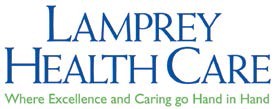 Instructions for completing Application for Coverage under Sliding Fee Discount ProgramLamprey Health Care offers a sliding fee discount program to help patients get health care when they may not be able to pay for them. This sliding fee discount program applies to most services we offer. The program gives discounts to eligible patients based on their ability to pay.To determine if a patient qualifies for the program, he/she is required to fully complete an application. All parts of the application must be filled in. The application must be dated and signed. If an application is not complete, the applicant will be sent a request for more information. The patient must send us the additional information within 10 days or the application will be denied.Please follow these instructions:Is the application for an individual or for the whole family?Applicants may apply for themselves or their whole family. The family size and income must include all family members unless the application is for a financially independent individual.Street Address – this is the address where you and your family live.Mailing Address – this is the address where the post office delivers your mail.Members of the Household – this means the head of household, spouse, children, and all other dependents included your most recent tax return. If someone on the application is pregnant add the baby. If the household is two people who are not married and their children, all dependents from both individuals’ tax returns must be listed.Please list all people in the family who are 18 or over in the adult section. List all children under the age of 18 in the children section.If someone is pregnant include the due date. Please list if anyone is disabled.Please tell us if anyone has health insurance who is covered.The application must be signed and dated before it is turned in for review.Proof of Income – All family members should complete an Income Verification. Attach two months of paystubs for each job. If you don’t have paystubs you can get a form for your employer to fill out for you.Other Sources of Income – all other sources of income should be listed. This section should include the name of the person who gets the income, the source of the income, the amount regularly received and the time period the payment covers. Some examples of other income to include are unemployment, disability, workers compensation, Social Security, SSI, the value of public assistance including welfare, food stamps, and child care benefits, veteran’s benefits, survivor benefits, pension or retirement income, interest, dividends, other investment income, rental income, royalties, income from trusts and estates, alimony, child support, and financial help from others outside the family.Please include proof of income for every source of income. Proof of income might be a pay stub, a letter, a bank statement showing the deposit, or a copy of the check. The application will not be complete if you don’t attach the proof.If you have questions when you fill out the application, please call Barbara Williamson (603)-292- 7245 or Sue Marin (603) 883-7194.Application for Coverage under Sliding Fee Discount Program (SFDP)Application is for:	Individual	Family	Date: 	  Last Name:			First name: 	Street Address:  				 City:	State:	Zip Code:	Phone:  	 Mailing Address (if different):  			  City:	State:	Zip Code:  	Adult Members of Household (please check box if individual is employed)Children in the Household (please check box if individual is employed)Is anyone in the household pregnant:	yes	no  Due Date:  	Is anyone in the household disabled:	yes	no   Name:  	Does anyone in the household have medical or dental insurance?	yes	no	If yes, please provide a copy of the front and back of your insurance cards.Declaration of No Income (if you have no source of income please complete, otherwise go to page 2): I,	_, declare that I have no source of income.Please explain how you pay your current monthly living expenses such as rent, food, gas, clothing and medical care: 	Application for Coverage under Sliding Fee Discount Program (SFDP) Page 2 of 4You must answer every question. If something does not apply to you put N/A in that space. You must sign and date the application before you send it in. If you do not sign the application your application will be denied.I certify that the above information is true and complete. I authorize Lamprey Health Care to verify any  of the above information and release the above information to referring/mutual providers of care. I understand that I am financially responsible for all bills for services prior to completion and acceptance   of this application and if my application is denied.  I understand that Lamprey Health Care is regulated by policies and regulations established by the federal government and it is considered unlawful to misrepresent or falsely claim inaccurate information on this application.(signature of applicant)	(date)FOR OFFICE USE ONLY:Date application received: 	Name of Staff member receiving application:  	Assistance is granted at		% based on calculated household income of $ 	 and family size of	_.Assistance is denied due to: 	  Income does not meet eligibility criteria 	  Missing information requested was not provided within 10 days 	  Application  was not signedNotification to patient was mailed on  	(date)Signature of employee performing eligibility review: 	Application for Coverage under Sliding Fee Discount Program (SFDP)Page 3 of 4 Income Verification(Please complete the following for all adult members of the household as well as all children who are employed and complete a separate section for each employer if someone has more than one job)Name:	Date                 of                 Birth:  	  Employer:	Date of                                              Hire:  	  Job Title:	Ave Hours               per               Week:  	 Pay Rate:                                                                                                                                                         $ 		  Please attach paystubs for 2 most recent months and enter information in table below:Name:	Date                 of                 Birth:  	  Employer:	Date of                                              Hire:  	  Job Title:	Ave Hours per Week:  	Pay Rate: $Please attach paystubs for 2 most recent months and enter information in table below:per hourName:	Date                 of                 Birth:  	  Employer:	Date of                                              Hire:  	  Job Title:	Ave Hours per Week:  	Pay Rate: $Please attach paystubs for 2 most recent months and enter information in table below:per hourName:	Date                 of                 Birth:  	  Employer:	Date of                                              Hire:  	  Job Title:	Ave Hours per Week:  	Pay Rate: $Please attach paystubs for 2 most recent months and enter information in table below:per hourName:	Date                 of                 Birth:  	  Employer:	Date of                                              Hire:  	  Job Title:	Ave Hours per Week:  	Pay Rate: $Please attach paystubs for 2 most recent months and enter information in table below:per hourApplication for Coverage under Sliding Fee Discount Program (SFDP)Page 4 of 4 Income VerificationPlease list all other sources of income for the household. Income to be included should include, but not be limited to, unemployment compensation, disability, workers compensation, social security, supplemental security income (SSI), public assistance (including food stamps, child care), veterans benefits, survivor benefits, pension or retirement income, interest, dividends, other investment income, rental income, royalties, income from estates and trusts, alimony, child support, and other income from outside the household and other miscellaneous sources.NameRelationship to ApplicantDate of BirthGenderPrimary LanguageNameRelationship to ApplicantDate of BirthGenderPrimary LanguageHousehold Member NameIncome SourceAmountPayment Period (Week, month, year)